The Heights Primary School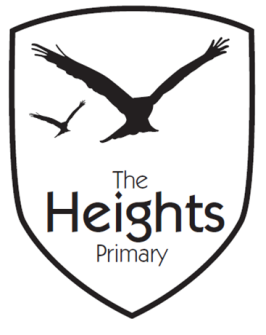 Reception Parent Planner: Autumn 2 Week 7Dear Parents/CarersThis term our theme is: All About Me 	This week our theme is: ChristmasOur sounds/words this week are: revise /sh/ch/th/ng/wh/qu  and the words: he,she,we,me,be,this,here Our numbers this week are: 11-20This week we will be covering the following in our seven areas of learning:Please support your child by practising the sounds in their phonics book, their blending card and helping them to explore and read their school reading book every day for 5-10 minutes using the guide in their Reading communication diary.You can also help your child with their learning this week by……helping them to practise their words (if they have them) for our nativity play. Encouraging them to make and write homemade Christmas cards for their friends – please do not do these for them.Parent and child challenge for the term!Can you help your child to … find a way transport an acorn across a table? Any photos of your attempts would be welcomed! *last chance to send in photos to go on WOW challenge wallIf you have any questions about how to help your child with their learning please see your child’s teacher. If you would like to become more involved in school life please see the PTA website:  and/or speak to your child’s teacher if you would like to help out at school or have any skills that could be used in school. We are always looking at ways to include our talented parent’s in school life. Best wishesThe Reception TeamNB: please ensure your child has a hat and gloves in school every day and that these items are clearly named. A number of the children have identical items, many of the children get hot when running around outside and take their gloves and hat off. It is impossible for us to reunite items with their owners if they are not named!Communication and LanguageSpeaking our lines for the nativity play, explaining our ideas about,  and memories of, Christmas to the class. Speaking in role in our role-play areasPersonal Social and Emotional DevelopmentUnderstand how Christmas is celebrated by Christians.Physical DevelopmentMulti-skills PE session. Dough Disco and Finger Gym, make paper chainsLiteracyWrite a Christmas wish list, a letter to Santa, sequence events in the nativity story. Literacy assessmentsMathematicsRevise and practise numbers 11-20 (or more) using Christmas themed number activities. Number assessments. 3D shapesExpressive Arts and DesignMake Christmas cards. Make Christmas crafts and decorationsUnderstanding the WorldChristmas themed activities on computers and interactive white board